ГЛАВА РЕСПУБЛИКИ БАШКОРТОСТАНРАСПОРЯЖЕНИЕот 5 мая 2023 г. N РГ-151О НОМИНАЦИЯХ НА ПРИСУЖДЕНИЕ ГРАНТОВ ГЛАВЫ РЕСПУБЛИКИБАШКОРТОСТАН "ДОСТИЖЕНИЕ ГОДА" В 2023 ГОДУВ целях определения органов местного самоуправления муниципальных районов и городских округов Республики Башкортостан, достигших в 2023 году лучших результатов по отдельным направлениям социально-экономического развития Республики Башкортостан:1. Утвердить:а) перечень номинаций на присуждение грантов Главы Республики Башкортостан "Достижение года" в 2023 году:"Здоровье и демографическое развитие";"Социальное развитие";"Устойчивое экономическое развитие";"Безопасная и комфортная территория";"Информационная открытость и обратная связь с жителями";б) перечень критериев (показателей) для определения получателей грантов Главы Республики Башкортостан (органов местного самоуправления муниципальных районов и городских округов Республики Башкортостан) по номинациям на присуждение грантов Главы Республики Башкортостан "Достижение года" в 2023 году и государственных органов Республики Башкортостан, ответственных за представление информации по этим критериям (показателям), согласно приложению к настоящему распоряжению.2. Контроль за исполнением настоящего распоряжения возложить на Руководителя Аппарата Правительства Республики Башкортостан - министра Республики Башкортостан Абдрахманова А.Ф.ГлаваРеспублики БашкортостанР.ХАБИРОВПриложениек распоряжению ГлавыРеспублики Башкортостанот 5 мая 2023 г. N РГ-151ПЕРЕЧЕНЬКРИТЕРИЕВ (ПОКАЗАТЕЛЕЙ) ДЛЯ ОПРЕДЕЛЕНИЯ ПОЛУЧАТЕЛЕЙ ГРАНТОВГЛАВЫ РЕСПУБЛИКИ БАШКОРТОСТАН (ОРГАНОВ МЕСТНОГОСАМОУПРАВЛЕНИЯ МУНИЦИПАЛЬНЫХ РАЙОНОВ И ГОРОДСКИХ ОКРУГОВРЕСПУБЛИКИ БАШКОРТОСТАН) ПО НОМИНАЦИЯМ "ДОСТИЖЕНИЕ ГОДА"В 2023 ГОДУ И ГОСУДАРСТВЕННЫХ ОРГАНОВ РЕСПУБЛИКИБАШКОРТОСТАН, ОТВЕТСТВЕННЫХ ЗА ПРЕДСТАВЛЕНИЕ ИНФОРМАЦИИПО ЭТИМ КРИТЕРИЯМ (ПОКАЗАТЕЛЯМ)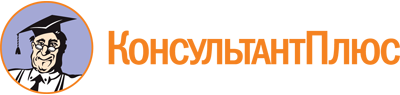 Распоряжение Главы РБ от 05.05.2023 N РГ-151
"О номинациях на присуждение грантов Главы Республики Башкортостан "Достижение года" в 2023 году"Документ предоставлен КонсультантПлюс

www.consultant.ru

Дата сохранения: 30.06.2023
 N п/пКритерий определения получателей грантов Главы Республики Башкортостан "Достижение года"Показатель, применяемый для оценки критерия (единица измерения)Государственный орган Республики Башкортостан, ответственный за представление информации по значениям показателей12341. Номинация "Здоровье и демографическое развитие" (10 показателей)1. Номинация "Здоровье и демографическое развитие" (10 показателей)1. Номинация "Здоровье и демографическое развитие" (10 показателей)1. Номинация "Здоровье и демографическое развитие" (10 показателей)1.1Развитие системы медицинского обслуживания населенияобеспеченность населения врачами, работающими в государственных медицинских организациях Республики Башкортостан (человек на 10 тысяч населения)Министерство здравоохранения Республики Башкортостан1.1Развитие системы медицинского обслуживания населенияобеспеченность населения средним медицинским персоналом, работающим в государственных медицинских организациях Республики Башкортостан (человек на 10 тысяч населения)Министерство здравоохранения Республики Башкортостан1.1Развитие системы медицинского обслуживания населениясмертность населения трудоспособного возраста (случаев на 100 тысяч человек населения соответствующего возраста)Министерство здравоохранения Республики Башкортостан1.2Обеспечение роста численности населенияобщий коэффициент рождаемости (человек на тысячу населения)Министерство здравоохранения Республики Башкортостан1.2Обеспечение роста численности населениякоэффициент миграционного прироста населения (человек на 10 тысяч населения)Министерство семьи, труда и социальной защиты населения Республики Башкортостан1.3Повышение качества организации горячего питания в дошкольных и общеобразовательных организацияхкачество организации горячего питания в дошкольных и общеобразовательных организациях (баллы)Министерство торговли и услуг Республики Башкортостан1.4Формирование здорового образа жизни, развитие массовой физической культуры и спортарейтинг реализации Всероссийского физкультурно-спортивного комплекса "Готов к труду и обороне" (баллы)Министерство спорта Республики Башкортостан1.4Формирование здорового образа жизни, развитие массовой физической культуры и спортауровень обеспеченности граждан спортивными сооружениями исходя из единовременной пропускной способности объектов спорта (проценты)Министерство спорта Республики Башкортостан1.4Формирование здорового образа жизни, развитие массовой физической культуры и спортадоля лиц с ограниченными возможностями здоровья и инвалидов, систематически занимающихся физической культурой и спортом, в общей численности указанной категории населения (проценты)Министерство спорта Республики Башкортостан1.5Обеспечение санитарно-эпидемиологического благополучия населенияоценка эффективности работы по улучшению санитарно-эпидемиологической ситуации (баллы)Управление Роспотребнадзора по Республике Башкортостан (по согласованию)2. Номинация "Социальное развитие" (13 показателей)2. Номинация "Социальное развитие" (13 показателей)2. Номинация "Социальное развитие" (13 показателей)2. Номинация "Социальное развитие" (13 показателей)2.1Повышение уровня доходов и снижение уровня бедностиснижение численности населения с денежными доходами ниже величины прожиточного минимума (по данным информационной системы "Адресная социальная помощь") (проценты)Министерство семьи, труда и социальной защиты населения Республики Башкортостан2.1Повышение уровня доходов и снижение уровня бедностиуровень регистрируемой безработицы (по данным центров занятости населения) (проценты)Министерство семьи, труда и социальной защиты населения Республики Башкортостан2.2Развитие образованияколичество участников заключительных этапов олимпиад и иных интеллектуальных конкурсов, мероприятий, направленных на развитие интеллектуальных способностей, проводимых на межрегиональном, федеральном, международном уровнях, перечень и уровни которых утверждаются приказами федеральных органов государственной власти, в расчете на тысячу школьников (человек)Министерство образования и науки Республики Башкортостан2.2Развитие образованиятекучесть кадров педагогических работников (проценты)Министерство образования и науки Республики Башкортостан2.3Организация работы в области молодежной политикиоценка организации работы в области молодежной политики (баллы)Государственный комитет Республики Башкортостан по молодежной политике2.3Организация работы в области молодежной политикиразвитие добровольчества в молодежной среде (проценты)Государственный комитет Республики Башкортостан по молодежной политике2.3Организация работы в области молодежной политикиоценка организации патриотического воспитания и допризывной подготовки в молодежной среде (баллы)Министерство образования и науки Республики Башкортостан2.4Развитие социально ориентированных некоммерческих организацийдоля социально ориентированных некоммерческих организаций, получивших грантовую поддержку (за исключением субсидий на предоставление государственных услуг), в общем количестве зарегистрированных на территории муниципального образования социально ориентированных некоммерческих организаций (проценты)Министерство семьи, труда и социальной защиты населения Республики Башкортостан2.5Развитие муниципальных архивовоценка ключевых показателей эффективности деятельности муниципального архива (баллы)Управление по делам архивов Республики Башкортостан2.6Культурный досугчисло посещений культурных мероприятий на 1000 человек, в том числе в онлайн-формате (единиц)Министерство культуры Республики Башкортостан2.6Культурный досугдоля сельских учреждений культуры, оснащенных современной материально-технической базой, в общем количестве сельских учреждений культуры (проценты)Министерство культуры Республики Башкортостан2.7Поддержка семей участников специальной военной операции (СВО)доля детей участников СВО до полутора лет, направленных во внеочередном порядке в дошкольные образовательные организации, от общего числа поступивших заявлений от данной категории граждан (проценты)Министерство образования и науки Республики Башкортостан2.7Поддержка семей участников специальной военной операции (СВО)доля освобожденных от платы, взимаемой за присмотр и уход за детьми участников СВО в дошкольных образовательных организациях, от общего числа поступивших заявлений от данной категории граждан (проценты)Министерство образования и науки Республики Башкортостан3. Номинация "Устойчивое экономическое развитие" (15 показателей)3. Номинация "Устойчивое экономическое развитие" (15 показателей)3. Номинация "Устойчивое экономическое развитие" (15 показателей)3. Номинация "Устойчивое экономическое развитие" (15 показателей)3.1Инвестиционная активностьколичество реализуемых (реализованных) в отчетном периоде инвестиционных проектов с участием бизнеса на 10 тысяч человек населения (единицы)Министерство экономического развития и инвестиционной политики Республики Башкортостан3.1Инвестиционная активностьобъем инвестиций в основной капитал субъектов малого предпринимательства, не включенных в выборочные статистическое наблюдение и подавших сведения в инициативном порядке в территориальный орган Федеральной службы государственной статистики по Республике Башкортостанстат, в расчете на 1 предпринимателя (тыс. рублей)Министерство экономического развития и инвестиционной политики Республики Башкортостан3.2Поддержка предпринимательстваприрост субъектов малого и среднего предпринимательства (проценты)Министерство предпринимательства и туризма Республики Башкортостан3.3Развитие сельского хозяйствапродуктивность 1 га пашни (центнеры зерновых единиц)Министерство сельского хозяйства Республики Башкортостан3.3Развитие сельского хозяйстварост поголовья сельскохозяйственных животных в сельхозпредприятиях и крестьянских (фермерских) хозяйствах, включая индивидуальных предпринимателей (проценты)Министерство сельского хозяйства Республики Башкортостан3.3Развитие сельского хозяйствавыполнение плана закупки сельскохозяйственной техники (высокопроизводительных тракторов, зерноуборочных и кормоуборочных комбайнов) (проценты)Министерство сельского хозяйства Республики Башкортостан3.4Развитие фирменной торговлиоценка эффективности деятельности фирменной сети республиканского производителя, зарегистрированного на территории муниципального образования (баллы)Министерство торговли и услуг Республики Башкортостан3.5Эффективность работы по увеличению поступлений по имущественным налогам физических лицсоотношение задолженности по уплате имущественных налогов физических лиц к общей сумме поступлений по имущественным налогам физических лиц за отчетный период (динамика) (проценты)Управление Федеральной налоговой службы по Республике Башкортостан (по согласованию);Министерство финансов Республики Башкортостан3.5Эффективность работы по увеличению поступлений по имущественным налогам физических лицсокращение количества ранее учтенных объектов недвижимости, в отношении которых не проведены мероприятия в соответствии с Федеральным законом от 30 декабря 2020 года N 518-ФЗ "О внесении изменений в отдельные законодательные акты Российской Федерации" (проценты)Министерство земельных и имущественных отношений Республики Башкортостан;Управление Росреестра по Республике Башкортостан (по согласованию)3.6Эффективная закупочная деятельность и развитие конкурентной средыиндекс качества выполняемой работы по содействию развитию конкуренции в муниципальном образовании Республики Башкортостан (проценты)Государственный комитет Республики Башкортостан по конкурентной политике3.6Эффективная закупочная деятельность и развитие конкурентной средыорганизация закупочной деятельности (баллы)Государственный комитет Республики Башкортостан по конкурентной политике3.7Промышленное и инновационное развитиеоценка работы по повышению промышленного потенциала муниципального образования (баллы)Министерство промышленности, энергетики и инноваций Республики Башкортостан3.7Промышленное и инновационное развитиедоля отгруженных товаров, выполненных работ и услуг инновационного характера в общем объеме отгруженных товаров, выполненных работ и услуг (проценты)Министерство промышленности, энергетики и инноваций Республики Башкортостан3.8Развитие туристической сферы деятельностиуровень развития туризма на территории муниципального образования (баллы)Министерство предпринимательства и туризма Республики Башкортостан3.9Легализация трудовых отношенийстепень выполнения контрольного показателя по снижению неформальной занятости (проценты)Министерство семьи, труда и социальной защиты населения Республики Башкортостан4. Номинация "Безопасная и комфортная территория" (18 показателей)4. Номинация "Безопасная и комфортная территория" (18 показателей)4. Номинация "Безопасная и комфортная территория" (18 показателей)4. Номинация "Безопасная и комфортная территория" (18 показателей)4.1Защита от чрезвычайных ситуацийуровень организации работы по защите от чрезвычайных ситуаций (баллы)Государственный комитет Республики Башкортостан по чрезвычайным ситуациям4.2Работа в области ветеринарииколичество случаев причинения или угрозы причинения вреда животными без владельцев жизни и (или) здоровью граждан (единицы)Государственный комитет Республики Башкортостан по ветеринарии4.2Работа в области ветеринарииколичество скотомогильников, не соответствующих требованиям законодательства, к общему числу скотомогильников, расположенных на территории муниципального образования (проценты)Государственный комитет Республики Башкортостан по ветеринарии4.3Создание условий для безопасной эксплуатации самоходных машин и прицеповоценка ключевых показателей эффективности деятельности в области обеспечения безопасной эксплуатации самоходных машин и прицепов к ним (баллы)Государственная инспекция по надзору за техническим состоянием самоходных машин и других видов техники Республики Башкортостан4.4Организация защиты прав потребителейоценка организации защиты прав потребителей в муниципальном образовании (баллы)Министерство торговли и услуг Республики Башкортостан4.5Благоустройство территорииактивность участия администраций муниципальных районов (городских округов) Республики Башкортостан в региональных и федеральных программах, направленных на создание комфортной городской среды (баллы)Министерство жилищно-коммунального хозяйства Республики Башкортостан4.5Благоустройство территориисвоевременность кассового исполнения средств субсидии в рамках реализации проекта "Формирование комфортной городской среды" (баллы)Министерство жилищно-коммунального хозяйства Республики Башкортостан4.5Благоустройство территорииоценка реализации программы по улучшению системы наружного освещения (баллы)Министерство жилищно-коммунального хозяйства Республики Башкортостан4.5Благоустройство территорииоценка реализации мероприятий программы "Башкирские дворики" (баллы)Министерство жилищно-коммунального хозяйства Республики Башкортостан4.6Развитие индивидуального жилищного строительстваобъем введенных в эксплуатацию объектов индивидуального жилищного строительства (кв. метров на тысячу человек населения)Министерство строительства и архитектуры Республики Башкортостан4.7Развитие автодорожной инфраструктурыколичество дорожно-транспортных происшествий, произошедших на автомобильных дорогах местного значения (единицы на 10 тысяч человек населения)Министерство транспорта и дорожного хозяйства Республики Башкортостан4.7Развитие автодорожной инфраструктурывыполнение ямочного ремонта на автомобильных дорогах местного значения (проценты)Министерство транспорта и дорожного хозяйства Республики Башкортостан4.7Развитие автодорожной инфраструктурыколичество реализуемых инвестиционных проектов по строительству объектов придорожного сервиса (единицы на 100 километров автомобильных дорог общего пользования федерального, регионального и межмуниципального значения)Министерство торговли и услуг Республики Башкортостан4.8Совершенствование системы управления отходамидоля обустроенных контейнерных площадок в общей потребности мест накопления твердых коммунальных отходов (проценты)Министерство природопользования и экологии Республики Башкортостан4.8Совершенствование системы управления отходамидоля ликвидированных недействующих бесхозяйных свалок в общем числе свалок, выявленных на территории муниципального образования на 1 января 2019 года (проценты)Министерство природопользования и экологии Республики Башкортостан4.9Совершенствование системы бытового обслуживания населениясводный индикатор качества и культуры оказания услуг в сфере бытового обслуживания населения (баллы)Министерство торговли и услуг Республики Башкортостан4.10Цифровое развитие услугдоля муниципальных услуг, оказанных органами местного самоуправления Республики Башкортостан в электронной форме, в общем количестве муниципальных услуг, оказанных за отчетный период (проценты)Министерство цифрового развития государственного управления Республики Башкортостан4.10Цифровое развитие услугдоля граждан старше 14 лет, зарегистрированных в федеральной государственной информационной системе "Единая система идентификации и аутентификации", в общем числе граждан старше 14 лет (проценты)Министерство цифрового развития государственного управления Республики Башкортостан5. Номинация "Информационная открытость и обратная связь с жителями" (2 показателя)5. Номинация "Информационная открытость и обратная связь с жителями" (2 показателя)5. Номинация "Информационная открытость и обратная связь с жителями" (2 показателя)5. Номинация "Информационная открытость и обратная связь с жителями" (2 показателя)5.1Информационная открытостьуровень информационной открытости (баллы)Агентство по печати и средствам массовой информации Республики Башкортостан5.2Обратная связь с жителями и работа в социальных сетяхоценка качества организации обратной связи с жителями и работы в социальных сетях (баллы)Администрация Главы Республики Башкортостан